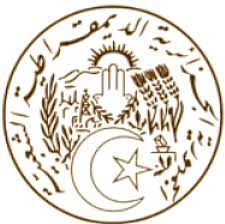 الجـمهــوريـــة الجـــزائريـــة الـــديمـقراطيــة الشــعبيـــةREPUBLIQUE ALGERIENNE DEMOCRATIQUE ET POPULAIREDéclaration de la Délégation algérienne42e session du Groupe de travail sur l’Examen Périodique UniverselEPU du BéninMonsieur le Président, L’Algérie félicite le Bénin pour la présentation de son 4e rapport national qui atteste de réels progrès dans la mise en œuvre des recommandations acceptées lors de l’examen précédent. L’Algérie salue notamment les nouvelles dispositions introduites dans la Constitution révisée, de novembre 2019, pour garantir une meilleure protection des droits fondamentaux et des libertés publiques.Pour consolider ces avancées, l’Algérie formule à l’endroit des autorités béninoises les recommandations ci-après :Encourager la ratification de la Convention internationale sur la protection des droits de tous les travailleurs migrants et des membres de leur famille,Développer et améliorer les infrastructures de santé, en accordant une attention particulière à l'amélioration de l'accès aux soins de qualité pour les populations les plus vulnérables ;Poursuivre ses efforts en vue d’harmoniser sa législation nationale avec les normes internationales relatives aux Droits de l’Homme ;Pour terminer, la délégation algérienne souhaite plein succès au Bénin dans la mise en œuvre des recommandations qu’il aura accepté à l’issue du présent cycle de l’EPU.Je vous remercie.Speaking time: 01 minute and 10 secondsMission Permanente d’Algérieauprès de l’Office des Nations Unies à Genève et des Organisations Internationales en Suisseالبعثة الدائمة للجزائر لدى مكتب الأمم المتحدة بجنيف والمنظمات الدولية بسويسرا